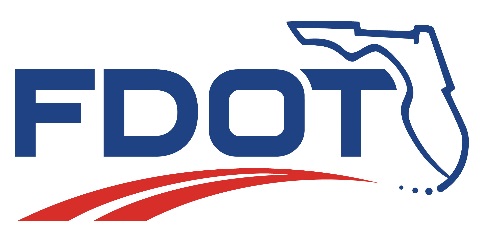 I-95 and 95 Express Lane Closures Miami, FL – The following closures on I-95 and 95 Express will be scheduled as noted below:SPECIAL NOTES: Drivers should expect delays when traveling along the closure limits.  Drivers are encouraged to seek alternate routes during the continuous weekend closures.  Traffic pacing operations will be performed on Thursday, December 14 and Tuesday, December 19 as noted below.Weekend Closures (Continuous lane closures)Friday, December 15 through Monday, December 18 All northbound 95 Express Lanes from the State Road (SR) 112 to the Golden Glades Interchange will be closed starting at 11 p.m.  Friday, December 15 through 5:30 a.m. Monday, December 18All southbound 95 Express Lanes from the Golden Glades Interchange to SR 112 will be closed on Friday and Saturday between the hours of 11 p.m. and 11 a.m. and on Sunday between the hours of 10:30 p.m. and 5:30 a.m.95 Express Lanes ClosuresThursday, December 14 and Monday, December 18 through Friday. December 22 - All northbound 95 Express Lanes from the State Road (SR) 112 to the Golden Glades Interchange will be closed nightly between the hours of 9 p.m. and 5:30 a.m. Closures on Friday and Saturday will be from 11 p.m. to 11a.m.Thursday, December 14 and Monday, December 18 through Friday. December 22 - All southbound 95 Express Lanes from the Golden Glades Interchange to SR 112 will be closed nightly between the hours of 9 p.m. and 5:30 a.m. Closures on Friday and Saturday will be from 11 p.m. to 11a.m.General Purpose Lane and Ramp ClosuresThursday, December 14- Drivers traveling southbound on I-95 between NW 135 Street and NW 95 Street should prepare for a traffic pacing operation.  Florida Highway Patrol Cruisers will slow traffic down to 5 miles per hour for approximately 45 minutes between 11:45 p.m. and 5 a.m.   Ramps along this section of southbound I-95 will also be temporarily closed during this pacing operation.  This pacing operation will allow the contractor to install an overhead sign structure.Thursday, December 14 - The southbound I-95 exit ramp to NW 95 Street will be closed between the hours of 9 p.m. and 5:30 a.m. Drivers can:Exit at NW 79 Street/NW 81 Street, turn west on NW 81 StreetGo north on NW 7 Avenue to access NW 95 StreetThursday, December 14 and Monday, December 18 through Friday. December 22 - Two to three northbound, general purpose lanes from NW 46 Street to NW 62 Street will be closed between the hours of 9 p.m. and 5:30 a.m. If necessary, the third travel lane will be closed at 11 p.m. Thursday, December 14 and Monday, December 18 through Friday. December 22 - One lane on the westbound I-195 ramp to northbound I-95 will be closed between the hours of 9 p.m. and 5:30 a.m.Tuesday, December 19- The northbound I-95 exit ramp to NW 95 Street will be closed between the hours of 9 p.m. and 5:30 a.m. Drivers can:Exit at NW 103 Street, turn west on NW 103 StreetGo south on NW 7 Avenue to access NW 95 StreetTuesday, December 19- Drivers traveling northbound on I-95 between NW 46 Street and NW 95 Street should prepare for a traffic pacing operation.  Florida Highway Patrol Cruisers will slow traffic down to 5 miles per hour for approximately 45 minutes between 11:45 p.m. and 5 a.m.   Ramps along this section of northbound I-95 will also be temporarily closed during this pacing operation.  This pacing operation will allow the contractor to remove an overhead sign structure.Please note that this schedule may change due to bad weather or other unforeseen conditions. The closures are part of I-95 Design/Build Projects to construct five emergency stopping sites on I-95 from NW 62 Street to NW 131 Street, and replace the concrete pavement from NW 29 Street to NW 79 Street as well as replace Intelligent Transportation System devices.For more information, please call FDOT’s Public Information Office at 305-470-5349 or Construction Community Outreach Specialist Oscar Gonzalez at 786-280-0983 or go to the website at www.fdotmiamidade.com. For around-the-clock, real time, I-95 traffic information, call 511. Remember: stay safe. Stay in your lane.December 14, 2017Tish Burgher, 305-470-5349 Tish.Burgher@dot.state.fl.us